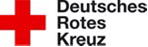 Ortsverein EngelbostelKleiderstube für 
jedermann
Kleidung, Wäsche, Spielwaren, Bücher 
u. a. zu günstigen Preisen. 
Öffnungszeiten: dienstags von		 10 – 12 Uhr
                            dienstags von		 16 – 18 Uhr
                            mittwochs von		 16 – 18 UhrSachspenden können während der Öffnungszeiten abgegeben werden.

Informationen und Kontakt:
DRK-Ortsverein Engelbostel (Kleiderstube), 
Telefon: 0511-782732. 
E-Mail: drk-mattutat@web.de
